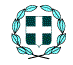 ΕΛΛΗΝΙΚΗ  ΔΗΜΟΚΡΑΤΙΑ                               Ζαγορά 26/10/2016    ΠΕΡΙΦΕΡΕΙΑ ΘΕΣΣΑΛΙΑΣ                                Αριθμ. Πρωτ: 9240ΝΟΜΟΣ ΜΑΓΝΗΣΙΑΣ                                         ΔΗΜΟΣ ΖΑΓΟΡΑΣ -  ΜΟΥΡΕΣΙΟΥ                    ΓΡΑΜΜΑΤΕΙΑΔΗΜΟΤΙΚΟΥ ΣΥΜΒΟΥΛΙΟΥ                                                                   ΠΡΟΣ:  1/. Τον Δήμαρχο Ζαγοράς - Μουρεσίου   2/.Τους Δημοτικούς Συμβούλους  3/. Προέδρους Δημοτικής  & Τοπικών Κοινοτήτων              Όπως πίνακας αποδεκτών               4/. Προϊστάμενους Τμημάτων Δήμου               5/. Λογιστήριο Δήμου               Ζαγοράς – Μουρεσίου                                                                    6/. Τεχνική Υπηρεσία                                                                     Δήμου Ζαγοράς – Μουρεσίου ΘΕΜΑ : Πρόσκληση   15ης  Τακτικής Συνεδρίασης  οικ. έτους 2016 του  Δημοτικού Συμβουλίου του Δήμου Ζαγοράς - Μουρεσίου .  Σύμφωνα με τις διατάξεις του άρθρου 67 του Ν. 3852/2010, σας προσκαλούμε στην αίθουσα συνεδριάσεων του Δήμου Ζαγοράς- Μουρεσίου, στην Ζαγορά, την 31η   Οκτωβρίου  2016, ημέρα Δευτέρα και ώρα 20:00 στην  15η  Τακτική    Συνεδρίαση του Δημοτικού Συμβουλίου, με τα παρακάτω θέματα : 1.Έγκριση Προγράμματος Οικονομικής Αποκατάστασης του Δήμου κατόπιν της υπ΄αριθμ. πρωτ. 9033/21-10-2016 εισήγησης του Προϊστάμενου του Τμήματος Οικονομικών Υπηρεσιών.2.Συζήτηση και λήψη απόφασης επί προτάσεως της ΠΕΔ Θεσσαλίας για ολοκλήρωση του βόρειου τμήματος του οδικού άξονα Ε-65.3. Λήψη απόφασης για τοποθέτηση μόνιμης παροχής ηλεκτρικού ρεύματος σε δημοτικό οικόπεδο στην περιοχή  «Τσούκα» Τ.Κ. Μουρεσίου και σε δημοτικό οικόπεδο στην περιοχή «Κάστρο» οικισμού  Νταμούχαρης Τ.Κ. Μουρεσίου.4.Συζήτηση επί της υπ΄αριθμ. πρωτ. 6363/26-07-2016 αιτήσεως κ. Νοτάρ Κωνσταντίνου.                                                                                    Ο ΠΡΟΕΔΡΟΣ Δ.Σ.      ΧΙΩΤΗΣ ΔΗΜΗΤΡΙΟΣ